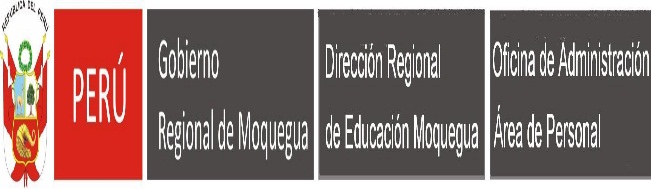 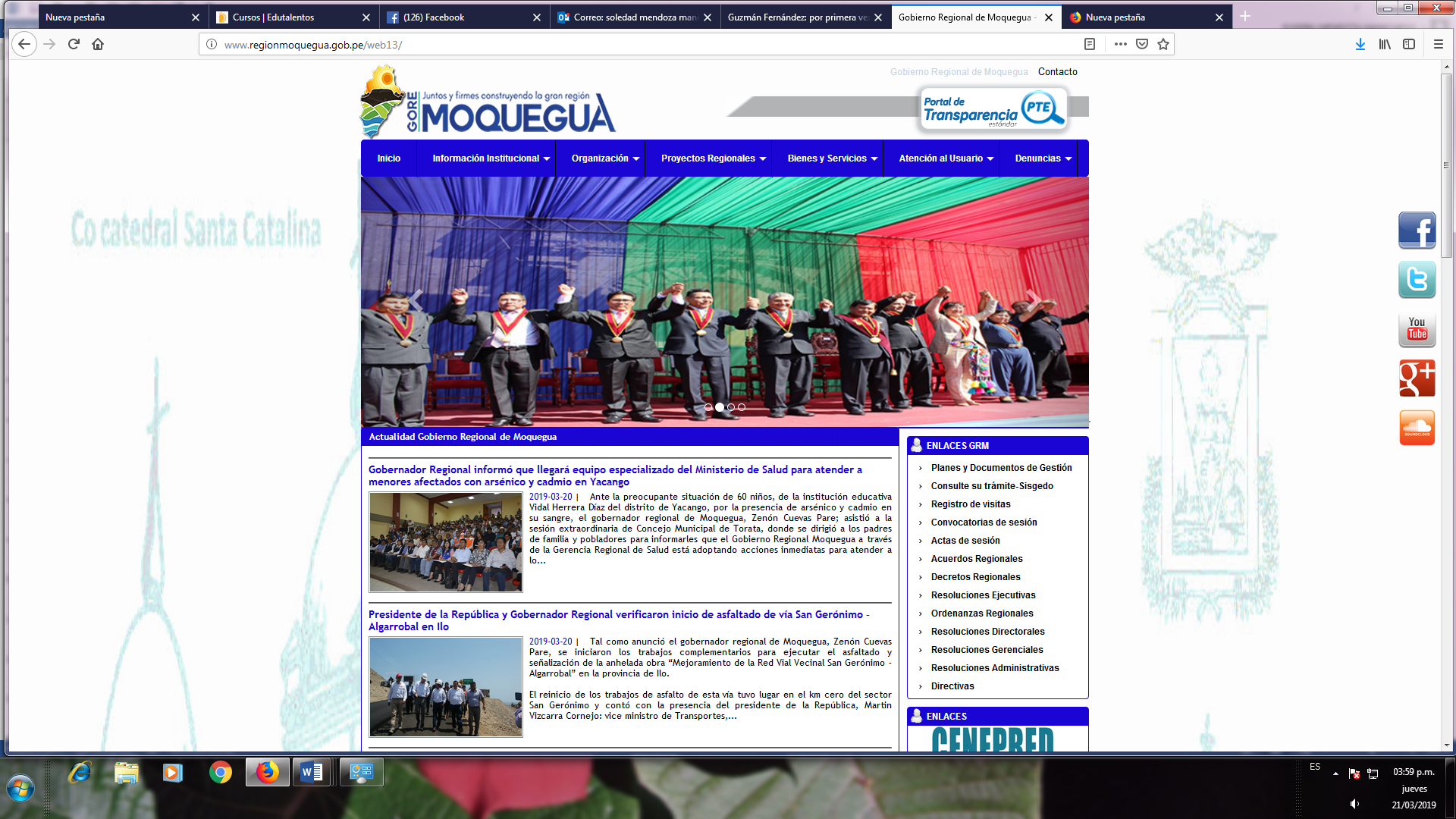                RUC 20166236950   URB. ENRIQUE LÓPEZ ALBUJAR B-1  I ETAPA –C.P SAN ANTONIOHe recibido explicación del objetivo de esta evaluación y me comprometo con la verdad.También he sido informado que de omitir o falsear información estaré perjudicando la salud de mis compañeros, lo cual es una falta grave.1.-APELLIDOS Y NOMBRES ………………………………………………………………………………………………………..2.-Edad:                                                  3.-   dirección…………………………………………………………………….4.-DNI………………………………… …………………………………………………5.-N° CELULAR…………………………..6.- puesto (cargo(: ………………………….7.-ÁREA DE TRABAJO:……………………………8.-programa………9.-peso:………………………………10 estatura:…………………………….11.IMC( KGR/M2):………………………..12.-En los últimos 14 días ha tenido alguno de los síntomas siguientes:								                                                                                 SI             NO   a.- Sensación de alza térmica o fiebre 	--------------------		     b.- Tos, estornudos o dificultad para respirar     ------------------                     c.- Sensación de falta de aire o dificultad para respirar (disnea)----d.- Expectoración o flema amarilla o verdosa               ---------------             e.- Dolor de garganta, dolor de pecho------------------------------f.-Pérdida de olfato (onosmia)y/ o gusto ( ageustia)------------g.-Desorientación ,confusión, mareos o malestar general -------h.-Contacto con persona  (s) con un caso confirmado de--------      COVID -19                                                                         i.-Esta tomando alguna medicación ( detalle):     ---------------                     j. Contacto con persona  (s) con un caso confirmado de      COVID -19                         ----------------------------------------------------                                                13.- sufre de algunas condiciones de salud o enfermedad (colocar SI O NO)                                                                                                                                SI                        NOa. Gestación o lactancia (mujeres) ------------------------------------------b. Cáncer---------------------------------------------------------------------------c. Diabetes-------------------------------------------------------------------------d. Asma ---------------------------------------------------------------------------e. Hipertensión Arterial--------------------------------------------------------f. insuficiencia renal-------------------------------------------------------------g. Inmunodeficiencia (VIH-SIDA)---------------------------------------------14.- HA SIDO CASO CONFIRMADO O SOSPECHOSO DE COVID -19 ( COLOCAR FECHA O NO)Todos los datos expresados en esta ficha constituyen declaración jurada de mi parte.He sido informado que de omitir o declarar información falsa pude perjudicar la salud de mis compañeros de trabajo, y la mía propia, asumiendo las responsabilidades que corresponden.Fecha: ………/……../………..                                    ……………………………………………..                                                                                                        FIRMADeclaración Jurada de Vulnerabilidad frente al COVID 19La presente Declaración Jurada, se realiza al amparo del principio de presunción de veracidad establecida en el artículo IV numeral 1 punto 1.7 del Decreto Supremo N° 004 – JUS – 2019 que aprueba la Ley del Procedimiento Administrativo General N° 27444.
Con la remisión de esta Declaración Jurada a Recursos Humanos se otorga su conformidad.*ObligatorioDirección de correo electrónico *…………………………………………………………………………………………………..APELLIDOS Y NOMBRES *………………………………………………………………………………………………DNI      …………………………………….EDAD ………………………………………………………………………………………………………………………..N° CELULAR ……………………………………………………………………………….Nombre de Contacto en caso de Emergencias …………………………………………………………………………………………………………………………………………….N° de celular  de la persona a contactar en caso de emergencias: …………………………………………………………………………………………………IMC = PESO EN KG /(Talla  X Talla)Cuál es la estatura en cm ( ejm : 1.70 cm)Tu respuesta:…………………………………………………………………………………. Cuál es tu peso en kilos?Tu respuesta:…………………………………………………………………………………. 1. ¿A qué dependencia de la GREMO perteneces? *………………………………………………………………………………………………….1.1. ¿Cuál es tu modalidad de contrato? *Nombrado			(     )Designado			(     )CAS				(     )Locación de Servicios		(     )Terceros			(     )Otro:………………………………………………………………………………….. 2. ¿Cuentas con un Seguro de Salud? *Sí…………No………..3. Si la respuesta anterior es positiva, señale el tipo de seguro que tiene:………………………………………………………………………………………4. En los últimos días o semanas, usted o algún familiar con el que vive o frecuenta ha presentado los siguientes síntomas: *Tos secaFiebreDolor de gargantaMalestar generalTiene dificultad para respirarNo percibe bien los olores ni siente sabor a los alimentosNo presenta síntomas5. Si las hubiera, ¿cuantas personas de su entorno familiar (incluyéndolo) son portadores confirmados del COVID-19? *………………………………………………………………………………………………………6. Por favor, precise dónde recibe atención:…………………………………………………………………………………………..7. Por favor, describa las medidas adoptadas:……………………………………………………………………………………………………….……………………………………………………………………………………………………….8. ¿Padece usted alguna enfermedad crónica? *Sí   ………No  ………..9. Señale el nombre de la enfermedad (MARCAR)HIPERTENSION ARTERIAL                                                         (      )ENFERMEDADES CARDIOVASCULARES                                  (      )DIABETES                                                                                    (      )OBESIDAD                                                                                   (      )	ASMA		          (      )ENFERMEDADES RESPIRATORIAS CRÓNICAS                      (      )INSUFICIENCIA RENAL                                                              (      )	ENFERMEDAD O TRATAMIENTO INMUNOSUPRESOR	   (      )10. Si usted es mujer y está embarazada confirme el tiempo (semanas) de gestación:……………………………………………………………………………….Declaro bajo juramento que todos los datos expresados en este formulario constituyen una Declaración Jurada de mi parte y están sujetos a los controles posteriores que efectúe la Gerencia Regional de Educación de Moquegua.He sido informado (a) que de omitir o  falsear información puede perjudicar la salud de mis compañeros(as) y la mía propia, considerándose esta acción como falta grave y atentado a salud pública, asumiendo la responsabilidad que ello conlleva.El Tratamiento de la información brindada en el presente formulario, se encuentra bajo los alcances de la Ley N 29733, Ley de protección de Datos Personales. Se encuentra prohibido el uso distinto para el cual fueron proporcionados. Nota: En caso de retorno deberá presentar  su  Constancia de Prueba y Carta Notarial  en caso de tener más de 65 años.                                                  Firma y huella-a.b.c.d.e.f.g.h.i.j.a.b.c.d.e.f.g.